“Duke”CH Boulder’s N Solterra’s Beginning To See The LightThe Woodlands, TexasSire- BIS 3XRBIS 27XBISS 2XNBIS Platinum GCH Regal Point Pinnacle of Kileaua MH CGC ROMDam- GCH Boulder’s N Fusion’s Soul de mi CorazonDOB- 8/7/2015Breeder- Erica and Spencer SparrowCo-breeder- Judy and Edj HetkowskiHandler- Karen Newman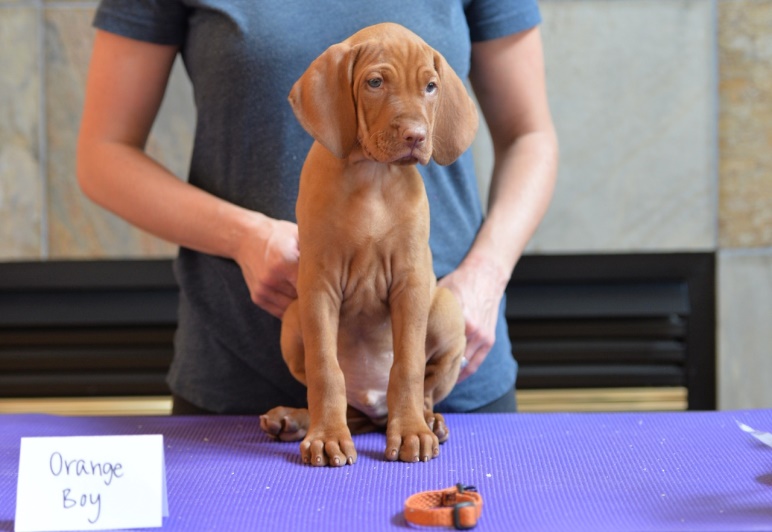 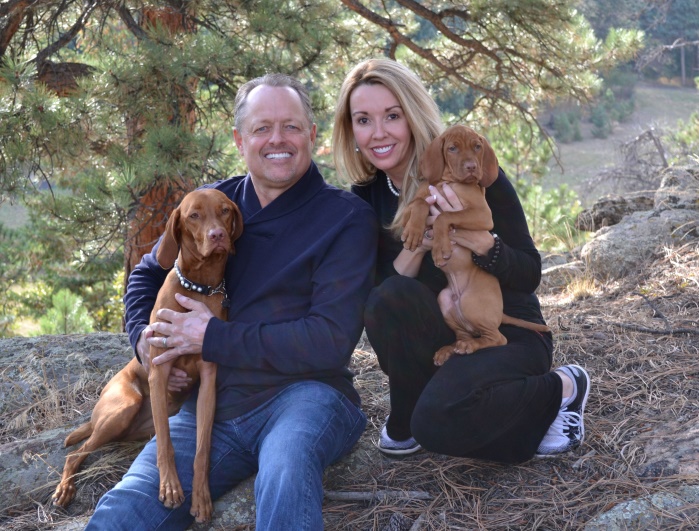 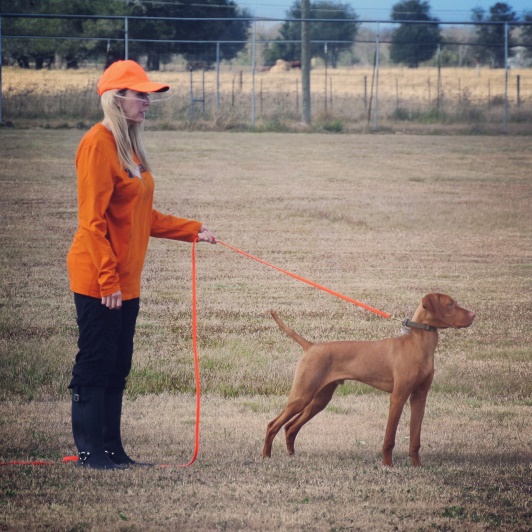 Performace Highlights2016 VCA Nationals-6-9 month Futurity- 1st place 6-9 month class- 4th placeChampionship	Finished show championship days after turning 10 months oldFinished with 4 MAJORS in 4 weekendsSolterra’s first homebred champion 